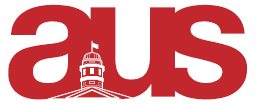 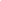 Report of the History Students’ Association, November 22, 2017INITIATIVESCurrently working on deciding designs for apparel so we can have options for people to decide on and order in January.Trying to schedule peer tutoring sessions for finals. EVENTSOur “Day at the Museum” trip to Pointe-à-Callière, the museum of Archaeology and History, will be December third. It’ll be an hour long guided tour, multimedia show, and then exploring the rest of the museum so anyone who wants to look more closely at exhibits are free to.We are planning a lunch with History Masters students and hopefully a couple professors for December first to discuss possible career options for History majors as well.Respectfully Submitted,Rachel AlmuliVice-President of External & Academic Affairs 